NOME DA ATIVIDADE: SALTANDO Nesta atividade será preciso de fita, barbante ou poderá ser ocupado a cerâmica da casa de vocês para delimitar o espaço dos quadrados, de copos descartáveis ou de plástico e de uma cadeira. Para a atividade precisará de 2 pessoas onde irão competir uma com a outra. Deverão fazer quadrados com as fitas um na frente do outro e a frente irão posicionar os copos com a bunda do copo para cima e depois colocaram uma cadeira fazendo um circuito será necessário duas vezes pois será dois competidores. 1 variação: Ao sinal pular nos quadrados com os dois pés chegando nos copos deverão virá-lo um a um quem sentar primeiro na cadeira ganha. 2ª variação: com o pé direito pular os quadrados. 3ª  variação: com o é esquerdo pular os quadrados. 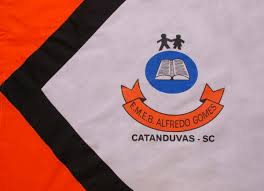 ESCOLA MUNICIPAL DE EDUCAÇÃO BÁSICA ALFREDO GOMES.DIRETORA: IVÂNIA NORAASSESSORA PEDAGÓGICA: SIMONE ANDRÉA CARL.ASSESSORA TÉCNICA ADM.: TANIA N. DE ÁVILA.PROFESSORA: BRUNA MAGNABOSCODISCIPLINA: EDUCAÇÃO FÍSICACATANDUVAS – SCANO 2021  - TURMA 3º  ANO VESPERTINO